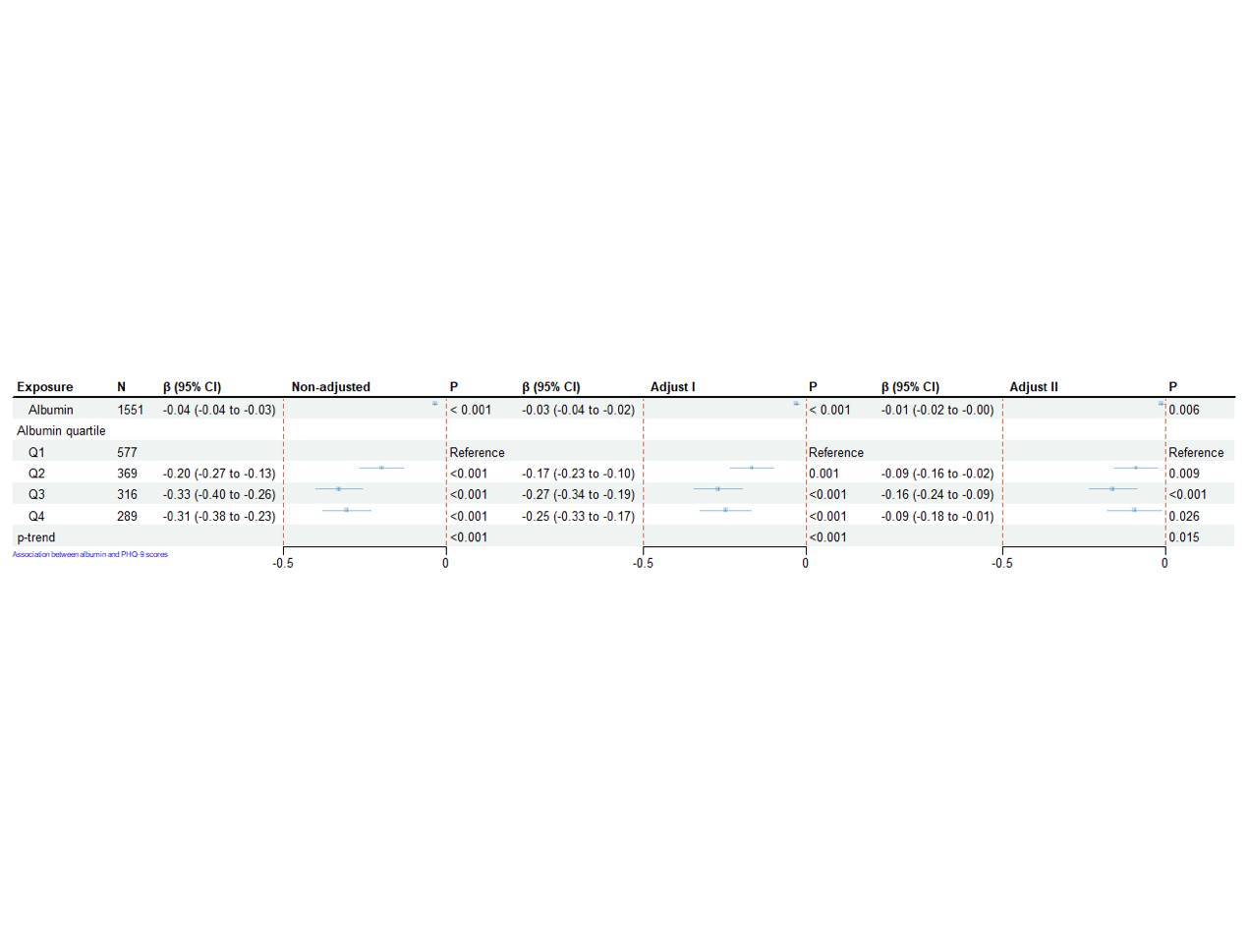 Supplementary Figure 1 Weighted association between albumin and decreased skewness of PHQ-9 scores in linear regressionData are presented as , 95% confidence intervals, and p-value.Non-adjusted model adjusts for: none.Adjust I model adjust for: age (years), gender, race.Adjust II model adjust for: age (years), race, gender, education level, BMI status, drinking status, smoking status, congestive heart failure, coronary heart disease, liver condition, cancer or malignancy, diabetes, thyroid problem.